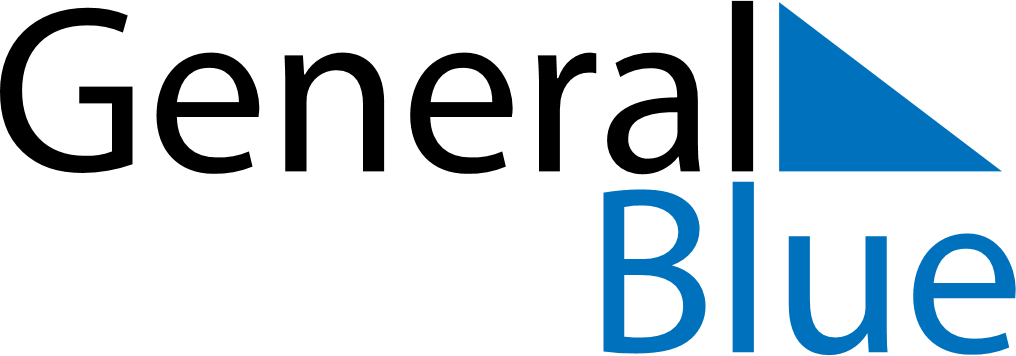 September 2029September 2029September 2029GuamGuamMONTUEWEDTHUFRISATSUN123456789Labour Day101112131415161718192021222324252627282930